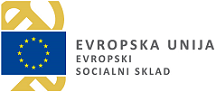 OBSEG JAVNEGA FINANCIRANJA NEVLADNIH ORGANIZACIJ V 2017Matej VerbajsLjubljana, september 2018UvodAnaliza Obseg javnega financiranja nevladnih organizacij v 2017 je nadaljevanje analiz o financiranju nevladnih organizacij od 2003 dalj ter prav tako obravnava podatke o javnih sredstvih, ki so jih nevladne organizacije prejele od neposrednih in posrednih proračunskih uporabnikov ter javnih fundacij. Podatki zajemajo javna sredstva, pridobljena na podlagi javnih razpisov, sredstva, pridobljena za izvedbo storitev ali dobavo blaga na podlagi javnih naročil, in druga morebitna sredstva. Podatki po drugi strani ne zajemajo tistih nakazil nevladnim organizacijam, ki so bila opravljena iz računa države o obveznih dajatvah (gre pretežno za vračila preplačanih davkov), in plačil iz računov države za začasno zasežena sredstva in sodne depozite. Z drugimi besedami, analiza zajema vse ključne denarne tokove, ki so potekali med državo na eni strani (ministrstva, vlade službe, agencije, občine, javni zavodi, itd.) in nevladnimi organizacijami na drugi strani v zameno za izvajanje določenih dejavnosti za prebivalce (t. i. dotacije) ali za opravljanje določenih storitev za državo kot naročnika.Analiza obravnava tudi podatke o sredstvih, ki so jih nevladnim organizacijam namenila javna podjetja, ki niso proračunski uporabniki. Analiza temelji na dveh ključnih virih podatkov: na podatkih državne zakladnice o vseh javnih transakcijah, ki so podlaga za aplikacijo »Erar« (prej »Supervizor), ki jo vzdržuje Komisija  za preprečevanje korupcije, in na podatkih o vseh obstoječih nevladnih organizacijah (društvih, zavodih in ustanovah) vpisanih v Poslovni register pri AJPES.S križanjem obeh omenjenih virov podatkov analiza zajema sledeče podatke:skupno višino javnih sredstev, ki so jih posredni in neposredni proračunski uporabniki izplačali nevladnim organizacijam,skupno višino sredstev, ki so jih posamezna ministrstva izplačala nevladnim organizacijam,število različnih nevladnih organizacij, ki so prejemniki javnih sredstev s strani ministrstev, skupno višino sredstev, ki so jih posamezne občine nakazale nevladnim organizacijam,skupno višino sredstev, ki so jih proračunski uporabniki nakazali nevladnim organizacijam, ki jim država priznava delovanje v javnem interesu,delež javnih sredstev znotraj vseh prihodkov nevladnih organizacij.PovzetekNevladne organizacije so v letu 2017 prejele 310,71 mio evrov javnih sredstev, kar je 9,63 % (27,30 mio evrov) več kot leto poprej, ko so prejele 283,40 mio evrov. V primerjavi z letom 2003 so nevladne organizacije prejele kar 86,32 % (143,95 mio evrov) javnih sredstev več, saj so takrat prejele 166,76 mio evrov. V 2017 so prejele 289,84 mio evrov od neposrednih in posrednih proračunskih uporabnikov (ministrstva, občine, javni zavodi, itd.) in 20,86 mio evrov s strani Fundacije za financiranje humanitarnih in invalidskih organizacij (FIHO) in Fundacije za financiranje športnih organizacij v Republiki Sloveniji (FŠO). Ministrstva so v letu 2017 nevladnim organizacijam namenila 85,26 mio evrov, kar je 13,43 % (10,10 mio evrov) več  kot leto poprej, ko so jim namenila 75,16 mio evrov. V primerjavi z letom 2003 so od ministrstev prejele kar 116,03 % (45,79 mio evrov) več, saj so takrat prejele 39,47 mio evrov. Med ministrstvi je v letu 2017 največ sredstev nevladnim organizacijam nakazalo Ministrstvo za izobraževanje, znanost in šport; in sicer 36,30 mio evrov, kar predstavlja 42,58 % vseh javnih sredstev, ki so jih ministrstva nakazala nevladnim organizacijam. Na drugem mestu je Ministrstvo za delo, družino, socialne zadeve in enake možnosti (24,48 mio evrov oz. 28,71 % vseh sredstev ministrstev), na tretjem mestu pa Ministrstvo za obrambo s  7,60 mio evrov oz. 8,91 % vseh sredstev ministrstev za nevladne organizacije. Največ prejemnikov javnih sredstev je sicer na področju Ministrstva za obrambo, kjer so v 2017 javna sredstva namenili 787 različnim nevladnim organizacijam.Občine so v letu 2017 nevladnim organizacijam namenile 112,33 mio evrov, kar je 11,31 % (11,42 mio evrov) več kot leto poprej, ko so jim namenile 100,91 mio evrov. V primerjavi z letom 2003 so od občin prejele kar 79,47 % (49,74 mio evrov) več, saj so takrat prejele 62,59 mio evrov. Enako kot v preteklih letih so občine nevladnim organizacijam namenile več sredstev kot ministrstva. Med občinami je v 2017 največ sredstev nevladnim organizacijam namenila Mestna občina Ljubljana (19,14 mio evrov), sledijo ji Mestna občina Maribor (5,30 mio evrov), Mestna občina Kranj (2,49 mio evrov), Mestna občina Velenje (2,36 mio evrov) in  Mestna občina Koper  (2,26 mio evrov).Nevladne organizacije, ki jim država priznava delovanje v javnem interesu, so v 2017 prejele 68,17 % vseh javnih sredstev (197,59 mio evrov), ki so jih proračunski uporabniki namenili nevladnim organizacijam. Ta delež je najvišji pri ministrstvih (78,97 %) in  občinah (75,01 %), precej nižji (45,04 %) pa pri drugih proračunskih uporabnikih, kot so javni zavodi ali samostojne javne agencije.Metodološka pojasnilaPri uporabi podatkov iz analize je potrebno upoštevati sledeče:Analiza črpa podatke o nakazilih iz baze podatkov državne zakladnice o vseh javnih transakcijah, ki so podlaga za spletno aplikacijo »Erar«, ki so bili nazadnje posodobljeni 3. 6. 2018.Analiza zajema podatke o  nevladnih organizacijah, kot so vpisane v  Poslovni register pri AJPES na dan 5. 2. 2018, to je nevladne organizacije,  ki so bile na ta dan vpisane, kot tudi tiste, ki so bile do takrat izbrisane (npr. zaradi stečaja, prostovoljne likvidacije, itd…). Za potrebe te analize se kot nevladne organizacije štejejo društva, zveze društev, podružnice tujih društev, lokalni mladinski sveti, zavodi, ustanove in verske skupnosti, ki imajo status humanitarne organizacije. Nadalje so zajete tudi skupnosti zavodov, ki so jih ustanovili (zasebni) zavodi in organizacije, ki jih AJPES vodi pod obliko »zavodi v zasebni lasti«. Iz analize so izvzeta društva, zavodi in ustanove, katerih (so)ustanovitelji v 2017 so bili država, občine ali druge osebe javnega prava, kot je to razvidno iz Poslovnega registra Slovenije (za zavode), Registra zavezancev za informacije javnega značaja (za zavode in ustanove) in iz Registra društev (za društva).Za potrebe te analize se kot nevladne organizacije, ki jim država priznava delovanje v javnem interesu, štejejo tiste nevladne organizacije, ki imajo pridobljen status delovanja v javnem interesu (npr. društva s statusom delovanja v javnem interesu) ali za katere zakon določa, da je njihova dejavnost v javnem interesu ali da je dobrodelna (npr. dobrodelne ustanove). Seznam teh organizacij je povzet po Seznamu upravičencev do donacij v letu 2017 po 142. členu Zakona o dohodnini, ki ga je sprejela Vlada Republike Slovenije. Posredni in neposredni proračunski uporabniki so razvrščeni v štiri skupine: (1) ministrstva;(2) občine skupaj s krajevnimi in vaškimi skupnostmi;(3) Finančna uprava Republike Slovenije, ki je obravnavana ločeno zaradi nakazil donacij 0,5 % dohodnine, ki ne predstavljajo plačila države za neko dejavnosti ali storitev, kot to velja za vsa ostala nakazila; (4) drugi proračunski uporabniki, kot so javni zavodi, samostojne javne agencije in podobno.Imena ministrstev, ki so izplačevala javna sredstva, temeljijo na podatkih Registra proračunskih uporabnikov, na podatkih pridobljenih s strani Uprave za javna plačila. Za potrebe te analize se kot javno podjetje štejejo gospodarske družbe, ki so jih ustanovile država ali občine in ki niso hkrati proračunski uporabniki. Največkrat gre za podjetja, ki opravljaj npr. komunalno dejavnost, dejavnost dobave električne energije, dejavnost javnega prevoza, dejavnost pošte in podobno.PodatkiSkupna višina javnih sredstev, nakazanih nevladnim organizacijamTabela 1 in Graf 1 prikazujeta podatke o skupni višini javnih sredstev, ki so jih nevladne organizacije v 2017 prejele od proračunskih uporabnikov (to je ministrstev, občin in drugih proračunskih uporabnikov, kot so javni zavodi ali agencije), FURS (kjer prevladujejo nakazila donacij iz 0,5 % dohodnine) in obeh javnih fundacij - Fundacije za financiranje invalidskih in humanitarnih organizacij in Fundacije za financiranje športnih organizacij v Republiki Sloveniji. Tabela prikazuje tudi indeks rasti, ki prikazuje odstotek teh sredstev glede na 2016.Tabela 1: Skupni zneski nakazil javnih sredstev nevladnim organizacijam v 2016Graf 1: Skupni zneski nakazil javnih sredstev nevladnim organizacijam 2003-2014 (v EUR)Skupna višina vseh javnih sredstev, ki so jih prejele nevladne organizacije v 2017 znaša 310,71 mio evrov in je za 9,63 % (27,30 mio evrov) višja kot leto poprej, ko je znašala 283,40 mio evrov. V primerjavi z letom 2003 so nevladne organizacije prejele kar 86,32 % (143,95 mio evrov) javnih sredstev več, saj so takrat prejele 166,76 mio evrov. Višina teh sredstev je strmo rasla vse do leta 2011, ko je prvič prišlo do rahlega upada. V letu 2012 je bila rast sredstev ponovno pozitivna, v 2013 pa je nato sledil padec pod višino iz 2010. V letu 2014 smo bili ponovno priča minimalnemu povečanju, a so se sredstva v 2015 ponovno zmanjšala.  V 2016 so se sredstva glede na leto poprej spet povečala, a so še vedno pod ravnjo iz 2012, ko je bila najvišja (294,66 mio evrov). V letu 2017 je prišlo do večje rasti in so ta sredstva višja kot kadarkoli poprej.Skupna višina javnih sredstev, nakazanih nevladnim organizacijam s strani proračunskih uporabnikovTabela 2 in Graf 2 prikazujeta podatke o skupni višini javnih sredstev, ki so jih nevladne organizacije v 2016 prejele s strani proračunskih uporabnikov. Tabela 2 prikazuje tudi indeks rasti, ki prikazuje odstotek teh sredstev glede na 2016.Tabela 2: Skupni zneski nakazil proračunskih uporabnikov, brez FURS,  nevladnim organizacijam v 2017Graf 2: Skupni zneski nakazil proračunskih uporabnikov (brez FURS) nevladnim organizacijam 2003 - 2017 (v EUR)Vsi proračunski uporabniki skupaj, brez FURS, so v 2017 nevladnim organizacijam namenili 285,66 mio evrov, kar je 9,99 % več kot leto poprej, ko so jim namenili 259,72 mio evrov. Ministrstva so nevladnim organizacijam v 2017 namenila 85,26 mio evrov, kar je 13,43 sredstev več glede na 2016, ko so jim namenila 75,17 mio evrov. Več sredstev glede na prejšnje leto so nevladnim organizacijam namenile tudi občine in drugi proračunski uporabniki, kot so javni zavodi, javne agencije, itd. Občine so namreč nevladnim organizacijam v 2017 namenile 112,3 mio evrov oz. 11,31 % (11,42 mio evrov) več kot v 2016, ko so jim namenile 100,91 mio evrov, drugi proračunski uporabniki pa 88,07 mio evrov oziroma 5,29 % (4,43 mio evrov) več kot v 2016, ko so jim namenili 83,64 mio evrov.V primerjavi z letom 2003 so nevladne organizacije prejele od proračunskih uporabnikov, brez FURS, kar 91,31 % (136,34 mio evrov) javnih sredstev več, saj so takrat prejele 149,32 mio evrov. Višina teh sredstev je strmo rasla vse do leta 2011, ko je prvič prišlo do rahlega upada. V letu 2012 je bila rast sredstev ponovno pozitivna, čemur je sledil ponoven padec v letu 2013. V 2014 smo ponovno priča povečanju, v 2015 pa ponovnemu padcu. V 2016 je sledila rast glede na leto poprej in je višina teh sredstev v 2017 prvič višja kot pred omenjenimi nihanji.Skupna višina javnih sredstev, nakazanih nevladnim organizacijam s strani posameznih ministrstevTabela 3 in graf 3 prikazujeta obseg nakazil nevladnim organizacijam, ki so jih izvedla posamezna ministrstva v 2017, in indeks rasti, ki prikazuje odstotek teh sredstev glede na 2016.Tabela 3: Skupna višina javnih sredstev, nakazanih nevladnim organizacijam s strani posameznih ministrstev v 2017Graf 3: Skupna višina javnih sredstev, nakazanih nevladnim organizacijam s strani ministrstev 2003-2017 (v EUR)Skupna višina javnih sredstev, ki so jih ministrstva nakazala nevladnim organizacijam, delno sledi gibanju vseh javnih sredstev, ki so jih prejele nevladne organizacije (prikazano v Grafu 2); razen manjše izjeme v 2007 so ta sredstva rasla vse do leta 2011, ko je prišlo do upada, takoj v 2012 spet do rasti. Kasneje se je trend  obrnil in višina teh sredstev od 2013 do 2015 pada. V 2016 smo bili spet priča povečanju teh sredstev glede na leto poprej, a so ta sredstva tudi v 2017 še vedno pod ravnjo iz 2012, ko so bila najvišja (86,02 mio evrov).Med ministrstvi je v letu 2017 največ sredstev nevladnim organizacijam nakazalo Ministrstvo za izobraževanje, znanost in šport; in sicer 36,30 mio evrov, kar predstavlja 42,58 % vseh javnih sredstev, ki so jih ministrstva nakazala nevladnim organizacijam. Na drugem mestu je Ministrstvo za delo, družino, socialne zadeve in enake možnosti (24,48 mio. evrov oz. 28,71 % vseh sredstev ministrstev), na tretjem mestu pa Ministrstvo za obrambo s 7,60 mio evrov oz. 8,91 % vseh sredstev ministrstev za nevladne organizacije. Število nevladnih organizacij, prejemnikov javnih sredstev s strani ministrstevTabela 4 prikazuje število različnih nevladnih organizacij, ki so prejele javna sredstva s strani ministrstev v 2017, in indeks rasti, ki prikazuje odstotek tega števila glede na 2016.Tabela 4: Število različnih nevladnih organizacij, ki so prejemnice javnih sredstev s strani ministrstev v 2017Največ nevladniških prejemnikov javnih sredstev najdemo pri Ministrstvu za obrambo (787 nevladnih organizacij), Ministrstvu za izobraževanje, znanost in šport (400) in Ministrstvu za kulturo (274). Če podatke iz Tabele 4 primerjamo s podatki o skupni višini nakazanih sredstev (Tabela 3), ugotovimo, da je v letu 2017 povprečno letno nakazilo posamezni nevladni organizaciji najvišje pri Ministrstvu za delo družino, socialne zadeve in enake možnosti (111.7469,09 evrov), Ministrstvu za izobraževanje, znanost in šport (90.758,30 evrov) in Ministrstvu za javno upravo (37.440,99 evrov). Skupna višina javnih sredstev, nakazanih nevladnim organizacijam s strani posameznih občinTabela 5 in Graf 5 prikazujeta skupno višino nakazil nevladnim organizacijam, ki so jih v 2017 izvedle občine in indeks rasti, ki prikazuje odstotek teh sredstev glede na 2016.Graf 4: Skupna višina javnih sredstev, nakazanih nevladnim organizacijam s strani občin 2003 - 2017 (v EUR)Skupna višina javnih sredstev, ki so jih občine nakazale nevladnim organizacijam, zadnjih deset let raste, z izjemo leta 2011 in 2013, ko je prišlo do upada glede na leto poprej. V letu 2015 je prišlo do povečanja sredstev, ki so tudi že presegla raven iz prejšnjih let, rast pa se je nadaljevala tudi v 2016 in 2017.	Skozi celotno obdobje 2003-2017 so nevladne organizacije prejele več javnih sredstev s strani občin kot s strani ministrstev.V letu 2017 so občine nevladnim organizacijam namenile 112,33 mio evrov, kar je 11,31 % (11,42 mio evrov) več kot leto poprej, ko so jim namenile 100,91 mio evrov. V primerjavi z letom 2003 so od občin prejele kar 79,47 % (49,74 mio evrov) več, saj so takrat prejele 62,59 mio evrov. Med občinami je v 2017 največ sredstev nevladnim organizacijam namenila Mestna občina Ljubljana (15,06 mio evrov), sledijo ji Mestna občina Maribor (5,30 mio evrov), Mestna občina Kranj (5,30 mio evrov), Mestna občina Velenje (2,36 mio evrov) in  Mestna občina Koper (2,26 mio evrov). Med prvimi petimi je v 2017 ponovno Mestna občine Koper, ki jo je v 2016 prehitela Mestna občina Celje.Skupna višina sredstev, ki so jih proračunski uporabniki nakazali nevladnim organizacijam, ki jim država priznava delovanje v javnem interesuTabela 6 primerja skupno višino javnih sredstev, ki so jih od vseh proračunskih uporabnikov prejele nevladne organizacije v 2017, z višino javnih sredstev, ki so jih prejele (samo) tiste nevladne organizacije, ki jim država priznava delovanje v javnem interesu, in indeks rasti glede na preteklo leto. Grafa 5 in 6 to razmerje obravnavata pri ministrstvih in pri občinah.Tabela 6: Delež sredstev, ki so jih v 2017 prejele nevladne organizacije, ki jim država priznava delovanje v javnem interesu Graf 5: Razmerje med nevladnimi organizacijami, ki so prejela javna sredstva s strani ministrstev (2017)Graf 6: Razmerje med nevladnimi organizacijami, ki so prejela javna sredstva s strani občin (2017)Podatki torej kažejo, da so nevladne organizacije, ki jim država priznava delovanje v javnem interesu, zelo uspešne pri pridobivanju javnih sredstev. Kljub temu, da gre zgolj za 22,18 % od vseh aktivih nevladnih organizacij so te v 2017 prejele 68,17 % vseh sredstev, ki so jih proračunski uporabniki nakazali nevladnim organizacijam, oziroma 197,59 mio evrov. Če ločeno pogledamo samo ministrstva in občine, je ta odstotek precej višji, saj so ministrstva nakazala takšnim nevladnim organizacijam kar 78,97 % vseh sredstev, ki so jih prejele nevladne organizacije (69,54 od 85,26 mio evrov), občine pa 75,01 % (84,25 od 112,33 mio evrov). Precej nižji je ta delež pri drugih proračunskih uporabnikih (javni zavodi, agencije…), kjer so nevladne organizacije, ki delujejo v javnem interesu, prejele zgolj 45,04 % javnih sredstev, nakazanih nevladnim organizacijam (39,66 od 88,07 mio evrov).Delež BDP namenjen nevladnim organizacijamČe zgornje podatke o javnih sredstvih, ki jih prejmejo nevladne organizacije, primerjamo z višino BDP, lahko določimo delež BDP, ki ga država nameni nevladnim organizacijam. Gre za enega od kazalnikov razvoja nevladnih organizacij, ki govori o tem, koliko država vpenja nevladne organizacije v storitve, ki jih zagotavlja svojim prebivalcem. Tabela 7 prikazuje delež BDP, ki ga država namenja nevladnim organizacijam.Tabela 7: Delež BDP, namenjen nevladnim organizacijam (2017)V letu 2017 je Slovenija nevladnim organizacijam namenila zgolj 0,72 % svojega BDP (43.278 mio evrov), medtem ko je leta 2013 v svetovnem povprečju ta delež znašal 1,38 %, države EU pa so svojim nevladnim organizacijam v povprečju namenile kar 2,20 % BDP (Graf 7). Graf 7: Delež BDP, namenjen nevladnim organizacijam Delež prihodkov iz javnih sredstevČe podatke o javnih sredstvih, ki jih prejmejo nevladne organizacije, primerjamo s podatki o vseh prihodkih nevladnih organizacij, lahko določimo tudi delež javnih sredstev znotraj vseh prihodkov, kar je prav tako eden od kazalnikov razvoja nevladnih organizacij. Tabela 8 in Graf 8 prikazujeta višino teh prihodkov in delež teh prihodkov glede na vse prihodke nevladnih organizacij. Tabela 8: Delež javnih sredstev v prihodkih nevladnih organizacij (2017)Graf 8: Razmerje med javnimi in drugimi viri znotraj vseh prihodkov nevladnih organizacijPodatki kažejo, da javna sredstva predstavljajo manj kot 40 % vseh prihodkov slovenskega nevladnega sektorja. Čez 64 % jih prihaja iz drugih virov, kot so donacije, članarine in prihodki iz prodaje blaga in storitev. Navedeni delež javnih sredstev je po ugotovitvah zadnje večje mednarodne primerjalne raziskave Univerze Johns Hopkins iz leta 2013 višji od svetovnega povprečja, ki znaša 32,17 %, a precej nižji od EU povprečja, ki znaša 58,00 %. Skupna višina javnih sredstev, nakazanih nevladnim organizacijam s strani javnih podjetij in drugih oseb javnega pravaTabela 9 prikazuje podatke o skupni višini javnih sredstev, ki so jih nevladne organizacije v 2017 prejele s strani javnih podjetij (npr. podjetij za dobavo električne energije, komunalnih podjetij, podjetij, ki opravljajo poštne storitve ali storitve javnega prevoza in podobno). Tem podjetjem je skupno to, da niso proračunski uporabniki, so kljub temu pod prevladujočim vplivom države ali občin, saj te praviloma nastopajo kot njihovi ustanovitelji. Seznam vsebuje tudi nekatere druge osebe javnega prava, za katere prav tako velja, da jih štejemo za osebe javnega prava, hkrati pa same niso proračunski uporabniki.Tabela 9: Višina sredstev javnih podjetij namenjena NVO (2017)Javna podjetja so v 2017 nevladnim organizacijam namenila 17,60 mio evrov. Nakazila zajemajo donacije, sponzorstva kot tudi plačila za opravljane storitve (npr. svetovanje, priprava analiz itd.).Tabela 10 prikazuje 30 javnih podjetij, ki so nevladnim organizacijam v 2017 namenile največ sredstev, in število različnih nevladnih organizacij, ki so ta sredstva prejela.Tabela 10: 30 javnih podjetij, ki so v 2017 nakazale največ sredstev NVO, in število različnih NVO, ki so prejele ta sredstvaOd oseb javnega prava, ki niso proračunski uporabniki je največ sredstev v 2017 nevladnim organizacijam namenila Študentska organizacija Slovenije in sicer je 59 različnim nevladnim organizacijam namenila 4,00 mio evrov. Med javnimi podjetji je nevladnim organizacijam največ namenila Pošta Slovenije d.o.o.,  ki je 247 različnim nevladnim organizacijam namenila 1,04 mio evrov. Na tretjem mestu je podjetje ELES, d.o.o., sistemski operater prenosnega elektroenergetskega omrežja, ki je 234 nevladnim organizacijam namenil 0,89 mio evrov. Med sredstvi, ki jih javna podjetja nakažejo nevladnim organizacijam najdemo pretežno sponzorska in donatorska sredstva.Vse osebe javnega prava, ki so vključene v podatke državne zakladnice in ki hkrati niso proračunski uporabniki (javna podjetja, zbornice, študentske organizacije…) so v 2017 nevladnim organizacijam skupaj namenile 17,60 mio evrov.LetoSkupen znesek javnih sredstev, ki so bila nakazana NVO (v EUR)Skupen znesek javnih sredstev, ki so jih proračunski uporabniki (ministrstva, občine, javni zavodi...), brez FURS, nakazali NVO (v EUR)Skupen znesek javnih sredstev, ki jih je FURS nakazal NVO (v EUR)Skupen znesek sredstev FIHO in sredstev FŠO nevladnim organizacijam (V EUR)2016310.708.110,31285.657.953,364.186.317,2520.863.839,70Indeks 2016/2015109,63109,99107,92105,34LetoSkupen znesek javnih sredstev, ki so jih proračunski uporabniki, brez FURS, nakazali NVO (v EUR)Skupen znesek javnih sredstev, ki so jih ministrstva nakazale NVO (v EUR)Skupen znesek javnih sredstev, ki so jih občine nakazale NVO (v EUR)Skupen znesek javnih sredstev, ki so jih drugi proračunski uporabniki (javni zavodi, agencije…)(v EUR)2016285.657.953,3685.260.689,57112.328.563,2288.068.700,57Indeks 2016/2015109,99113,43111,31105,29MinistrstvoNakazila NVO v EURIndeks 2016/2015Ministrstvo za delo, družino, socialne zadeve in enake možnosti24.477.430,22108,34Ministrstvo za finance16.675,98106,72Ministrstvo za gospodarski razvoj in tehnologijo1.162.802,33258,38Ministrstvo za infrastrukturo 379.032,12182,29Ministrstvo za izobraževanje, znanost in šport36.303.321,25113,91Ministrstvo za javno upravo1.834.608,74116,67Ministrstvo za kmetijstvo, gozdarstvo in prehrano1.883.157,71100,44Ministrstvo za kulturo6.251.352,37108,31Ministrstvo za notranje zadeve767.915,76165,41Ministrstvo za obrambo7.597.035,8798,09Ministrstvo za okolje in prostor933.145,42106,83Ministrstvo za pravosodje70.804,7427,33Ministrstvo za zdravje3.031.392,34360,84Ministrstvo za zunanje zadeve552.014,7287,80SKUPAJ85.260.689,57113,43MinistrstvoŠtevilo NVOIndeks 2016/2015Ministrstvo za delo, družino, socialne zadeve in enake možnosti219105,80Ministrstvo za finance20166,67Ministrstvo za gospodarski razvoj in tehnologijo79239,39Ministrstvo za infrastrukturo36112,50Ministrstvo za izobraževanje, znanost in šport40096,62Ministrstvo za javno upravo 49119,51Ministrstvo za kmetijstvo, gozdarstvo in prehrano173104,85Ministrstvo za kulturo27488,96Ministrstvo za notranje zadeve8692,47Ministrstvo za obrambo787105,35Ministrstvo za okolje in prostor80111,11Ministrstvo za pravosodje4093,02Ministrstvo za zdravje98124,05Ministrstvo za zunanje zadeve36128,57  ObčinaNakazila NVO v EURIndeks 2017/2016MESTNA OBČINA CELJE2.154.005,03103,80MESTNA OBČINA KOPER2.264.260,97127,58MESTNA OBČINA KRANJ2.492.552,44110,02MESTNA OBČINA LJUBLJANA19.141.254,79127,11MESTNA OBČINA MARIBOR5.297.622,86111,23MESTNA OBČINA MURSKA SOBOTA899.223,3275,65MESTNA OBČINA NOVA GORICA1.481.261,62103,90MESTNA OBČINA NOVO MESTO1.892.804,64109,00MESTNA OBČINA PTUJ1.262.867,03142,46MESTNA OBČINA SLOVENJ GRADEC711.982,17112,07MESTNA OBČINA VELENJE2.361.227,74111,07OBČINA AJDOVŠČINA1.200.893,22122,64OBČINA ANKARAN188.555,5287,58OBČINA APAČE183.654,7991,64OBČINA BELTINCI518.186,7879,78OBČINA BENEDIKT64.118,67133,82OBČINA BISTRICA OB SOTLI72.428,9383,25OBČINA BLED590.925,15101,40OBČINA BLOKE101.096,64109,34OBČINA BOHINJ527.573,0999,16OBČINA BOROVNICA229.946,05110,74OBČINA BOVEC289.886,4176,62OBČINA BRASLOVČE279.284,40113,42OBČINA BRDA196.911,1487,56OBČINA BREZOVICA608.831,06133,42OBČINA BREŽICE956.956,33101,48OBČINA CANKOVA86.955,65144,33OBČINA CERKLJE NA GORENJSKEM670.471,30121,42OBČINA CERKNICA659.894,9398,05OBČINA CERKNO350.790,2576,55OBČINA CERKVENJAK94.653,11130,77OBČINA CIRKULANE117.249,09145,75OBČINA ČRENŠOVCI267.805,85105,36OBČINA ČRNA NA KOROŠKEM258.077,74122,90OBČINA ČRNOMELJ633.170,15106,52OBČINA DESTRNIK105.601,38149,13OBČINA DIVAČA270.165,5794,65OBČINA DOBJE64.275,8270,58OBČINA DOBREPOLJE264.056,77107,45OBČINA DOBRNA71.742,69108,94OBČINA DOBROVA-POLHOV GRADEC351.492,94112,45OBČINA DOBROVNIK48.045,9062,73OBČINA DOL PRI LJUBLJANI243.401,76115,16OBČINA DOLENJSKE TOPLICE184.386,12109,27OBČINA DOMŽALE1.534.958,9396,22OBČINA DORNAVA74.160,83120,79OBČINA DRAVOGRAD392.254,6375,74OBČINA DUPLEK248.089,1897,49  ObčinaNakazila NVO v EURIndeks 2017/2016OBČINA GORENJA VAS-POLJANE322.244,3198,14OBČINA GORIŠNICA181.974,5273,14OBČINA GORJE198.572,41100,44OBČINA GORNJA RADGONA470.567,0394,04OBČINA GORNJI GRAD177.517,08102,69OBČINA GORNJI PETROVCI105.938,18105,41OBČINA GRAD102.072,0284,37OBČINA GROSUPLJE1.372.217,56102,00OBČINA HAJDINA298.604,21127,95OBČINA HOČE - SLIVNICA346.390,56109,51OBČINA HODOŠ27.607,58139,12OBČINA HORJUL112.383,68109,76OBČINA HRASTNIK595.370,18159,23OBČINA HRPELJE-KOZINA301.313,44113,27OBČINA IDRIJA855.697,04102,92OBČINA IG453.796,80103,44OBČINA ILIRSKA BISTRICA869.649,1397,73OBČINA IVANČNA GORICA925.880,89118,08OBČINA IZOLA428.055,6883,75OBČINA JESENICE761.294,44101,10OBČINA JEZERSKO57.613,7773,99OBČINA JURŠINCI83.217,37103,94OBČINA KAMNIK1.553.193,9993,29OBČINA KANAL OB SOČI467.347,0695,89OBČINA KIDRIČEVO333.176,74108,45OBČINA KOBARID257.268,93103,40OBČINA KOBILJE36.250,41109,61OBČINA KOČEVJE1.046.801,82100,11OBČINA KOMEN198.828,2285,55OBČINA KOMENDA349.008,80135,85OBČINA KOSTANJEVICA NA KRKI56.030,35120,34OBČINA KOSTEL43.803,79145,04OBČINA KOZJE220.269,17135,38OBČINA KRANJSKA GORA756.955,78106,15OBČINA KRIŽEVCI213.807,79115,69OBČINA KRŠKO1.281.368,60103,63OBČINA KUNGOTA152.008,82135,65OBČINA KUZMA75.991,72127,04OBČINA LAŠKO548.853,77100,28OBČINA LENART329.151,69207,16OBČINA LENDAVA664.345,91111,33OBČINA LITIJA650.458,3594,68OBČINA LJUBNO178.299,75116,62OBČINA LJUTOMER552.958,91127,93OBČINA LOGATEC1.070.020,88106,19OBČINA LOG-DRAGOMER314.379,39162,61OBČINA LOŠKA DOLINA152.706,0760,18OBČINA LOŠKI POTOK109.807,9166,77  ObčinaNakazila NVO v EURIndeks 2017/2016OBČINA LOVRENC NA POHORJU158.450,4687,97OBČINA LUČE108.238,00111,78OBČINA LUKOVICA196.517,8578,23OBČINA MAJŠPERK342.526,57138,94OBČINA MAKOLE106.547,31105,85OBČINA MARKOVCI450.346,38105,99OBČINA MEDVODE900.995,41107,10OBČINA MENGEŠ349.296,73111,59OBČINA METLIKA456.256,09105,91OBČINA MEŽICA206.159,60115,43OBČINA MIKLAVŽ NA DRAVSKEM POLJU220.224,8799,66OBČINA MIREN-KOSTANJEVICA279.317,17112,89OBČINA MIRNA142.784,2583,73OBČINA MIRNA PEČ92.180,34107,12OBČINA MISLINJA350.359,41126,02OBČINA MOKRONOG - TREBELNO118.004,71106,35OBČINA MORAVČE284.296,0582,30OBČINA MORAVSKE TOPLICE302.510,0997,57OBČINA MOZIRJE175.189,92101,30OBČINA MUTA163.138,4299,64OBČINA NAKLO187.003,45111,28OBČINA NAZARJE115.812,5798,88OBČINA ODRANCI144.060,90174,92OBČINA OPLOTNICA154.559,0099,53OBČINA ORMOŽ684.653,15105,88OBČINA OSILNICA21.458,57138,97OBČINA PESNICA124.005,83133,84OBČINA PIRAN1.141.408,14114,78OBČINA PIVKA561.983,12124,97OBČINA PODČETRTEK241.363,18135,56OBČINA PODLEHNIK65.042,36104,12OBČINA PODVELKA140.897,45132,71OBČINA POLJČANE214.866,04156,73OBČINA POLZELA326.334,11103,22OBČINA POSTOJNA2.021.865,24158,69OBČINA PREBOLD219.112,46122,73OBČINA PREDDVOR145.537,3498,59OBČINA PREVALJE268.986,67107,39OBČINA PUCONCI378.688,34103,35OBČINA RAČE-FRAM327.188,09102,02OBČINA RADEČE179.985,37103,39OBČINA RADENCI283.386,35112,25OBČINA RADLJE OB DRAVI258.348,40104,93OBČINA RADOVLJICA1.404.683,96102,53OBČINA RAVNE NA KOROŠKEM458.128,36121,71OBČINA RAZKRIŽJE9.473,9460,13OBČINA REČICA OB SAVINJI114.312,31131,24OBČINA RENČE - VOGRSKO277.331,06120,60  ObčinaNakazila NVO v EURIndeks 2017/2016OBČINA RIBNICA235.192,6197,00OBČINA RIBNICA NA POHORJU125.142,42149,62OBČINA ROGAŠKA SLATINA499.330,84127,19OBČINA ROGAŠOVCI253.799,64125,81OBČINA ROGATEC200.979,43112,32OBČINA RUŠE398.639,62100,97OBČINA SELNICA OB DRAVI211.378,78116,70OBČINA SEMIČ177.491,7782,67OBČINA SEVNICA710.025,09112,83OBČINA SEŽANA396.434,27100,45OBČINA SLOVENSKA BISTRICA1.228.409,42108,72OBČINA SLOVENSKE KONJICE464.572,66110,72OBČINA SODRAŽICA100.956,86113,39OBČINA SOLČAVA45.454,59121,25OBČINA SREDIŠČE OB DRAVI142.412,79110,03OBČINA STARŠE263.564,7985,57OBČINA STRAŽA177.854,97120,81OBČINA SVETA ANA75.034,5770,80OBČINA SVETA TROJICA V SLOVENSKIH GORICAH120.862,3198,64OBČINA SV. ANDRAŽ V SLOVENSKIH GORICAH60.121,17173,12OBČINA SVETI JURIJ OB ŠČAVNICI233.720,79127,79OBČINA SV. JURIJ V SLOVENSKIH GORICAH63.899,78101,04OBČINA SVETI TOMAŽ155.517,95151,10OBČINA ŠALOVCI70.790,79116,01OBČINA ŠEMPETER - VRTOJBA277.687,9275,89OBČINA ŠENČUR431.596,56138,61OBČINA ŠENTILJ593.443,62231,49OBČINA ŠENTJERNEJ218.863,22105,61OBČINA ŠENTJUR820.758,87108,57OBČINA ŠENTRUPERT115.300,33142,02OBČINA ŠKOCJAN103.912,19107,97OBČINA ŠKOFJA LOKA1.424.630,48105,72OBČINA ŠKOFLJICA241.790,36107,24OBČINA ŠMARJE PRI JELŠAH402.083,47104,64OBČINA ŠMARJEŠKE TOPLICE197.610,68150,51OBČINA ŠMARTNO OB PAKI111.282,79104,03OBČINA ŠMARTNO PRI LITIJI224.540,33107,09OBČINA ŠOŠTANJ533.194,19106,69OBČINA ŠTORE112.419,17129,82OBČINA TABOR89.080,31103,60OBČINA TIŠINA307.045,82105,37OBČINA TOLMIN380.138,47114,90OBČINA TRBOVLJE483.920,8992,54OBČINA TREBNJE829.536,62112,04OBČINA TRNOVSKA VAS23.772,9076,08OBČINA TRZIN147.921,0389,11OBČINA TRŽIČ911.125,88137,52OBČINA TURNIŠČE152.927,05105,19  ObčinaNakazila NVO v EURIndeks 2017/2016OBČINA VELIKA POLANA61.627,24103,06OBČINA VELIKE LAŠČE250.365,59160,95OBČINA VERŽEJ109.464,44128,02OBČINA VIDEM245.003,71116,63OBČINA VIPAVA327.274,66108,18OBČINA VITANJE99.025,22132,28OBČINA VODICE182.059,7894,58OBČINA VOJNIK453.946,4091,01OBČINA VRANSKO176.880,41114,09OBČINA VRHNIKA1.316.375,50106,15OBČINA VUZENICA152.320,93103,44OBČINA ZAGORJE OB SAVI1.053.599,89115,92OBČINA ZAVRČ109.823,31126,23OBČINA ZREČE332.083,99116,11OBČINA ŽALEC1.097.381,56114,16OBČINA ŽELEZNIKI558.966,44106,22OBČINA ŽETALE37.267,8475,61OBČINA ŽIRI322.905,8691,51OBČINA ŽIROVNICA244.635,59118,45OBČINA ŽUŽEMBERK156.484,53112,13OBČINA VELIKA POLANA61.627,24103,06OBČINA VELIKE LAŠČE250.365,59160,95OBČINA VERŽEJ109.464,44128,02OBČINA VIDEM245.003,71116,63OBČINA VIPAVA327.274,66108,18OBČINA VITANJE99.025,22132,28OBČINA VODICE182.059,7894,58OBČINA VOJNIK453.946,4091,01OBČINA VRANSKO176.880,41114,09OBČINA VRHNIKA1.316.375,50106,15OBČINA VUZENICA152.320,93103,44OBČINA ZAGORJE OB SAVI1.053.599,89115,92OBČINA ZAVRČ109.823,31126,23OBČINA ZREČE332.083,99116,11OBČINA ŽALEC1.097.381,56114,16OBČINA ŽELEZNIKI558.966,44106,22OBČINA ŽETALE37.267,8475,61OBČINA ŽIRI322.905,8691,51OBČINA ŽIROVNICA244.635,59118,45OBČINA ŽUŽEMBERK156.484,53112,13SKUPAJ:112.328.563,22111,31LetoSkupen znesek nakazil proračunskih uporabnikov nevladnim organizacijam, skupaj s FURS (v EUR)Skupen znesek nakazil proračunskih uporabnikov nevladnim organizacijam, ki jim država priznava delovanje v javnem interesu (v EUR)Delež sredstev proračunskih uporabnikov, ki so jih prejele nevladne organizacije, ki jim država priznava delovanje v javnem interesu, glede na vsa sredstva nakazana nevladnim organizacijam (v %)2016289.844.270,61197.593.710,0568,00Indeks 2016/2015109,96114,88104,47LetoSkupen znesek javnih sredstev, ki so bila nakazana NVO (v EUR)Višina BDP (v mio EUR)Delež BDP, namenjen NVO (v %)2017310.708.110,3143.2780,72LetoSkupen znesek javnih sredstev, ki so bila nakazana NVO (v EUR)Skupen znesek vseh prihodkov nevladnih organizacij (v EUR)Delež prihodkov nevladnih organizacij iz javnih sredstev (v %)2017310.708.110,31873.419.927,0535,57LetoVišina sredstev namenjenih NVO s strani javnih podjetij (v  EUR)201717.598.909,77Javno podjetjeNakazila NVO (v EUR)Število NVOŠTUDENTSKA ORGANIZACIJA SLOVENIJE3.959.714,03 59ŠTUDENTSKA ORGANIZACIJA UNIVERZE V LJUBLJANI1.663.476,51 68ŠTUDENTSKA ORGANIZACIJA UNIVERZE V MARIBORU1.194.932,40 39POŠTA SLOVENIJE d.o.o.1.047.698,57 247ELES, d.o.o., sistemski operater prenosnega elektroenergetskega omrežja886.179,96 234JAVNO PODJETJE ENERGETIKA LJUBLJANA d.o.o.518.588,45 104DRAVSKE ELEKTRARNE MARIBOR d.o.o.496.280,65 123JAVNO PODJETJE VODOVOD-KANALIZACIJA d.o.o.429.849,25 111GEN energija d.o.o.350.284,53 97HOLDING SLOVENSKE ELEKTRARNE d.o.o.328.346,74 35Slovenske železnice - Infrastruktura, družba za upravljanje in vzdrževanje železniške infrastrukture ter vodenje železniškega prometa, d.o.o.261.754,49 11SŽ - Vleka in tehnika, d.o.o.220.998,22 16SOŠKE ELEKTRARNE NOVA GORICA d.o.o.215.649,45 64PREMOGOVNIK VELENJE, D.D.171.058,29 31TERMOELEKTRARNA ŠOŠTANJ d.o.o.161.683,32 16LL GROSIST družba za prodajo farmacevtskih, medicinskih in drugih proizvodov na debelo d.o.o.159.178,28 9BORZEN, organizator trga z električno energijo, d.o.o.158.820,78 27Hidroelektrarne na Spodnji Savi, d.o.o.157.585,56 133SOCIALNA ZBORNICA SLOVENIJE155.310,66 29DRUŽBA ZA AVTOCESTE V REPUBLIKI SLOVENIJI D.D.149.963,07 51JAVNO PODJETJE-AZIENDA PUBBLICA KOMUNALA KOPER, d.o.o. - s.r.l.145.227,39 113ŽALE Javno podjetje, d.o.o.139.903,07 18JAVNO PODJETJE ZA GOSPODARJENJE S STAVBNIMI ZEMLJIŠČI d.o.o.137.389,99 3JAVNO PODJETJE LJUBLJANSKI POTNIŠKI PROMET, d.o.o.136.068,37 29Slovenske železnice - Tovorni promet, družba za opravljanje prevoza blaga v notranjem in mednarodnem železniškem prometu, d.o.o.131.453,90 10MARIBORSKI VODOVOD javno podjetje d.d.128.170,51 103ZPO Celje d.o.o., Družba za upravljanje s parkirišči in javnimi objekti126.210,30 22Javno podjetje Energetika Maribor d.o.o.111.023,42 74ŠTUDENTSKA ORGANIZACIJA UNIVERZE NA PRIMORSKEM105.566,55 16E 3, ENERGETIKA, EKOLOGIJA, EKONOMIJA, d.o.o.102.097,23 96